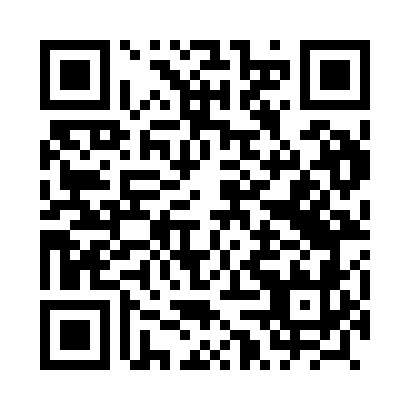 Prayer times for Mokrosek, PolandMon 1 Apr 2024 - Tue 30 Apr 2024High Latitude Method: Angle Based RulePrayer Calculation Method: Muslim World LeagueAsar Calculation Method: HanafiPrayer times provided by https://www.salahtimes.comDateDayFajrSunriseDhuhrAsrMaghribIsha1Mon4:126:1012:405:077:109:012Tue4:096:0812:395:087:119:033Wed4:066:0612:395:097:139:064Thu4:036:0412:395:107:159:085Fri4:006:0112:385:117:169:106Sat3:575:5912:385:137:189:127Sun3:545:5712:385:147:209:158Mon3:515:5512:385:157:219:179Tue3:485:5212:375:167:239:1910Wed3:455:5012:375:177:259:2211Thu3:425:4812:375:197:279:2412Fri3:395:4612:375:207:289:2713Sat3:365:4412:365:217:309:2914Sun3:335:4112:365:227:329:3215Mon3:305:3912:365:237:339:3416Tue3:275:3712:365:247:359:3717Wed3:245:3512:355:257:379:3918Thu3:215:3312:355:267:389:4219Fri3:185:3112:355:277:409:4420Sat3:145:2912:355:297:429:4721Sun3:115:2712:345:307:439:5022Mon3:085:2512:345:317:459:5223Tue3:055:2312:345:327:479:5524Wed3:015:2112:345:337:489:5825Thu2:585:1812:345:347:5010:0126Fri2:545:1712:345:357:5210:0427Sat2:515:1512:335:367:5310:0728Sun2:485:1312:335:377:5510:1029Mon2:445:1112:335:387:5610:1330Tue2:415:0912:335:397:5810:16